Контрольная работа No 2Вариант 11. Сколько треугольников? Подсчитай разными способами.

2. Сравни.
3⋅4 и 3+3+3+3+3
2⋅8 и 4⋅4

3. Выполни действия.
13−6+9   4+10−8   2⋅7−5

4. Для украшения зала купили 20 шаров. Из них 6 красных шаров, 5 синих, а остальные желтые шары. Сколько желтых шаров купили?

5. Начерти незамкнутую ломаную, состоящую из трех звеньев, если длина каждого звена равна 2 см.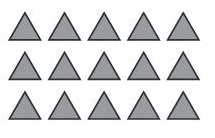 Вариант 2
1. Сколько кружков? Подсчитай разными способами.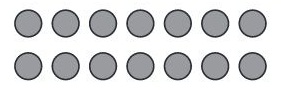 2. Сравни.
2⋅6 и 3+3+3+3
3⋅5 и 3⋅4

3. Выполни действия.
18−7−5   2+9−4   3⋅6−7

4. Для ремонта школы купили 8 банок зеленой краски и 6 банок белой краски. После того как несколько банок израсходовали, осталось 5 банок краски. Сколько банок краски израсходовали?

5. Начерти замкнутую ломаную, состоящую из четырех звеньев, если длина каждого звена равна 2 см.Контрольная работа по математике  2 класс УМК Перспектива                   1 вариантКонтрольная работа по математике  2 класс УМК Перспектива                    2 вариант1.Реши задачуДля ремонта школы купили 8 банок зелёной краски и 6 банок белой краски. Израсходовали 7 банок краски. Сколько банок краски осталось?2.Сравни3⋅4 и 3+3+3+3+3
2⋅8 и 4⋅4
3  5 и 4  23.Выполни действия18−7−5    2+9−4    3⋅6−7   3 3 + 6
4.Решите задачуНа огороде вырастили 4 тыквы по 3 кг каждая. Какова масса  всех тыкв?5.Начерти незамкнутую ломаную, состоящую из трех звеньев, если длина каждого звена равна 2 см. Найди длину ломаной.6.ЛогикаВнимательно рассмотри числа: 30, 35, 40, 45… Найди закономерность и напиши следующие три числа.1.Реши задачуНа ветке сидело 9 синиц и 5 снегирей. К ним еще прилетели 2 дятла. Сколько птиц стало на дереве?2.Сравни4⋅3 и 4+4+4
2⋅9 и 3⋅6
3  3 и 4  23.Выполни действия19−7−5    3+9−4    2⋅ 6−7   4  3 + 6
4.Решите задачуНа огороде вырастили 4 арбуза по 3 кг каждый. Какова масса  всех арбузов?5.Начерти замкнутую ломаную, состоящую из четырех звеньев, если длина каждого звена равна 2 см. Найди длину ломаной.6.ЛогикаВнимательно рассмотри числа: 100, 80, 60… Найди закономерность и напиши следующие два числа.